Información del niño/aDatos de los padresEn la parte trasera de esta hoja de inscripción tiene un anexo que hace referencia a la protección de datos del menor, debe ser firmado por ambos padres o tutores. La firma del documento supone la inscripción en la catequesis y la aceptación de los compromisos que ello supone.Adjuntar justificante de pago de la inscripción, 30€, en concepto de material y calefacción, si hubiese algún problema con las posibilidades de pago hablar con el sacerdote, pero nunca dejéis de apuntar a vuestros hijos. Recordamos el número de cuenta: ES57-0075-0655-4206-0039-5454 Banco PopularSi no ha sido bautizado en la parroquia, adjuntar la partida de bautismo de la parroquia correspondiente.Adjuntar lo antes posible las notificaciones de confirmación de los padrinos de confirmación.Conforme a la establecido por la LOPD de carácter personal y posterior Reglamento le informamos que los datos de carácter personal que usted ha facilitado de forma voluntaria, se incorporarán a un fichero automatizado y controlado por la Parroquia de La inmaculada Concepción de Valdeolmos (Diócesis de Alcalá), con la finalidad de llevar a cabo las actividades para las que se está inscribiendo. Puede ejercitar su derecho de acceso, cancelación, rectificación u oposición, mediante escrito dirigido a valdeolmos@parroquiasvaldeolmosalalpardo.com. Más información en la web: www.parroquiasvaldeolmosalalpardo.com ANEXOINFORMACIÓN Y CONSENTIMIENTO ESCRITOCon la firma de este impreso, los padres/tutores del menor reconocen haber recibido la inscripción y conocer la Política de Privacidad de Datos de la Parroquia, que pueden encontrar en la página web de la misma (www.parroquiasvaldeolmosalalpardo.com ), así como que están de acuerdo, salvo manifestación expresa en contra, con todas las estipulaciones establecidas en las mismas.INFORMACIÓN Y CONSENTIMIENTO SOBRE LOS DATOS DE CARÁCTER PERSONAL E IMAGENDe conformidad con la Ley Orgánica 15/1999, de 13 de diciembre, de Protección de Datos de Carácter Personal, y al Reglamento (UE) 2016/679 delParlamento Europeo y del Consejo, de 27 de abril de 2016, les informamos de lo siguiente:• Los datos reseñados en esta hoja serán guardados en el archivo de la Parroquia de La inmaculada Concepción de Valdeolmos (Diócesis de Alcalá), con la finalidad de realizar los trámites necesarios para la formación catequética. Se conservarán mientras exista un interés mutuo para mantener el fin del tratamiento y cuando ya no sea necesario para tal fin, se suprimirán con medidas de seguridad adecuadas para garantizar la seudonimización de los datos o la destrucción total de los mismos. No se comunicarán los datos a terceros, salvo obligación legal. La Parroquia de La inmaculada Concepción de Valdeolmos (Diócesis de Alcalá), se compromete a respetar los derechos a retirar el consentimiento en cualquier momento; el derecho de acceso, rectificación, portabilidad y supresión de sus datos y a la limitación u oposición a su tratamiento;  derecho a presentar una reclamación ante la Autoridad de control (www.aepd.es) si considera que el tratamiento no se ajusta a la normativa vigente. • Los titulares de los datos puede ejercitar su derecho de acceso, cancelación, rectificación u oposición, mediante escrito dirigido a valdeolmos@parroquiasvaldeolmosalalpardo.com  o mediante escrito a Parroquia de San Cristóbal de Alalpardo calle Carlos Martín Vázquez 10-1º Bajo- 28130 Alalpardo . Más información en la web: www.parroquiasvaldeolmosalalpardo.com.      Yo, por la presente, entiendo y doy mi consentimiento y acepto la cesión y/o comunicación de mis datos personales y los de mi hijo/arepresentado a colaboradores/terceros en los términos establecidos en la presente cláusula.     Yo, por la presente, doy mi consentimiento para que me envíen información.• Los que suscriben el presente documento, en su calidad de representantes legales del menor inscrito en la catequesis de la parroquia,autorizan a la misma para que obtenga y utilice imágenes, relacionadas con la actividad de catequesis, en las publicaciones de todo tipo que realice la parroquia, ya sean impresas o en formato digital o audiovisual (exposiciones, página web de la parroquia, vídeos, redes sociales de la parroquia, etc.). • Asimismo consienten que los datos personales reseñados en el presente documento, así como el material gráfico realizado a los menores, seincorporen a un fichero del que es responsable la Parroquia de La inmaculada Concepción de Valdeolmos (Diócesis de Alcalá), y que tiene por objeto la adecuada organización y presentación de las distintas actividades que son desarrolladas por la parroquia, así como la publicación de boletines, circulares, orlas, página web, redes sociales y en aquellas actividades en las que participe parroquia, siempre que dicha difusión no comporte una intromisión ilegítima en la intimidad, honra o reputación del menor o sea contraria a sus intereses, todo ello en los términos establecidos en el Art. 4, nº3 de la L.O. 1/1996, de Protección Jurídica del Menor.• De conformidad con la Ley Orgánica 15/1999, de 13 de diciembre, de Protección de Datos de Carácter Personal, y al Reglamento (UE)2016/679 del Parlamento Europeo y del Consejo, de 27 de abril de 2016, en cualquier momento podré ejercitar gratuitamente los derechosA.R.C.O., así como los demás derechos reconocidos en el citado Autorizo la toma, recogida, tratamiento y publicación de las imágenes de nuestro hijo/tutelado, según los términos establecidos anteriormente:  SÍ  NOCOMPROMISO DE LOS PADRES/TUTORESLlevar al niño/a a todas las sesiones de catequesis programadas, y en caso de no poder asistir, comunicarlo a la catequista.Llevar al niño/a a la misa dominical.Apoyar al niño/a en el aprendizaje y desarrollo de las tareas propuestas por la catequista.Valdeolmos, ______________________________________Es obligatoria la firma de ambos padres o representantes legales. En caso de imposibilidad de alguno de ellos indíqueselo al catequista: 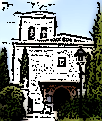 INSCRIPCIÓN PARA LA CATEQUESIS DE INICIACIÓN CRISTIANAPARROQUIA DE LA INMACULADA CONCEPCIÓN DE VALDEOLMOS (1)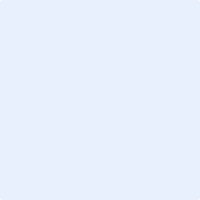 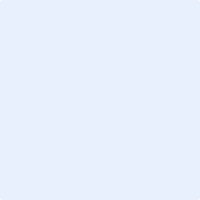 NombreApellidosFecha y lugar de nacimientoDomicilioLocalidadTeléfono Fijo:Móvil Padre Móvil Madre EmailBautizado en la Parroquia (2)Año de Bautismo:Nombre y apellidos de la madre o tutoraDNI de la madreEmail MadreNombre y apellidos del padre o tutorDNI del padreEmail PadreFirma de la madre o representante legal del menorDNI:Firma del padre o representante legal del menorDNI: 